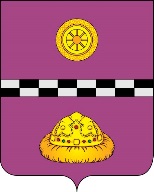 ПОСТАНОВЛЕНИЕот 01 июля 2019 г.    	№ 219О создании межведомственной комиссии поликвидации задолженности и выплате заработной платы, платежам на обязательное пенсионное,социальное страхование  и легализации объектовналогообложения при администрации муниципального района «Княжпогостский»В целях усиления контроля за исполнением требований действующего трудового законодательства в части своевременной и полной выплаты заработной платы, легализации доходов физических лиц, обеспечения своевременной и полной уплаты налогов и других обязательных платежей в бюджеты всех уровней и внебюджетные фондыПОСТАНОВЛЯЮ:1. Утвердить состав межведомственной комиссии по ликвидации задолженности по выплате заработной платы, платежам на обязательное пенсионное, социальное страхование и легализации объектов налогооблажения при администрации муниципального района «Княжпогостский» согласно приложению №1 к настоящему постановлению.2. Утвердить Положение о Межведомственной комиссии по ликвидации задолженности по выплате заработной платы, платежам на обязательное пенсионное, социальное страхование и легализации объектов налогообложения при администрации муниципального района «Княжпогостский» согласно приложению №2 к настоящему постановлению.Признать утратившими силу:       3.1. Постановление администрации муниципального района «Княжпогостский»  от 14 июля 2008 года №355 «О создании межведомственной комиссии по ликвидации задолженности и выплате заработной платы, платежам на обязательное пенсионное, социальное страхование  и легализации объектов налогообложения при администрации  муниципального района «Княжпогостский»;      3.2. Постановление администрации муниципального района «Княжпогостский»  от 08 февраля 2010 года №77 «О создании межведомственной комиссии по ликвидации задолженности и выплате заработной платы, платежам на обязательное пенсионное, социальное страхование  и легализации объектов налогообложения при администрации  муниципального района «Княжпогостский»;       3.3. Постановление администрации муниципального района «Княжпогостский»  от 01 апреля 2014 года №233 «О создании межведомственной комиссии по ликвидации задолженности и выплате заработной платы, платежам на обязательное пенсионное, социальное страхование  и легализации объектов налогообложения при администрации  муниципального района «Княжпогостский».4. Настоящее постановление вступает в силу с момента подписания и подлежит размещению на официальном сайте администрации муниципального района  «Княжпогостский».5. Контроль за исполнением настоящего постановления возложить на заместителя руководителя администрации муниципального района «Княжпогостский» Т.Ф. Костину.Исполняющий обязанности руководителя администрации                                                                А.Л. НемчиновПриложение № 1к Постановлению администрациимуниципального района  «Княжпогостский»от 01 июля 2019 г. № 219СОСТАВМЕЖВЕДОМСТВЕННОЙ КОМИССИИ ПО ЛИКВИДАЦИИ ЗАДОЛЖЕННОСТИПО ВЫПЛАТЕ ЗАРАБОТНОЙ ПЛАТЫ, ПЛАТЕЖАМ НА ОБЯЗАТЕЛЬНОЕПЕНСИОННОЕ, СОЦИАЛЬНОЕ СТРАХОВАНИЕ И ЛЕГАЛИЗАЦИИ ОБЪЕКТОВНАЛОГООБЛОЖЕНИЯ ПРИ АДМИНИСТРАЦИИ МР «КНЯЖПОГОСТСКИЙ»Костина Т.Ф. – заместитель руководителя администрации муниципального района  «Княжпогостский», председатель комиссии;Мальгина Е.П. - ведущий инспектор отдела социально-экономического развития, предпринимательства и потребительского рынка администрации муниципального района «Княжпогостский», секретарь комиссии.Члены Комиссии:  Караванова И. Г. - заведующий отделом социально-экономического развития, предпринимательства и потребительского рынка администрации муниципального района «Княжпогостский»;Салуян И.А. – директор филиала №6 ГУ-РО фонда социального страхования Российской Федерации по Республики Коми;        Тихонова Л. В. – заместитель начальника отдела судебных приставов по Княжпогостскому району;        Ивашева Е. Н. – начальник отдела урегулирования задолженности межрайонной ИФНС №5 по Республике Коми;       Ховрин М. В. -  начальник межрайонного управления Пенсионного фонда России  в Княжпогостском районе Республики Коми;Хлюпина Н. А. – начальник финансового управления администрации муниципального района «Княжпогостский»;Гойда М. Г. –  заведующий отделом культуры и спорта администрации муниципального района «Княжпогостский»;Рочева Л. А. – начальник управления образования администрации муниципального района «Княжпогостский».Приложение № 2к Постановлению администрациимуниципального района  «Княжпогостский»от 01 июля 2019 г. № 219  ПОЛОЖЕНИЕО МЕЖВЕДОМСТВЕННОЙ КОМИССИИ ПО ЛИКВИДАЦИИ ЗАДОЛЖЕННОСТИПО ВЫПЛАТЕ ЗАРАБОТНОЙ ПЛАТЫ, ПЛАТЕЖАМ НА ОБЯЗАТЕЛЬНОЕПЕНСИОННОЕ, СОЦИАЛЬНОЕ СТРАХОВАНИЕ И ЛЕГАЛИЗАЦИИ ОБЪЕКТОВНАЛОГООБЛОЖЕНИЯ ПРИ АДМИНИСТРАЦИИ МР «КНЯЖПОГОСТСКИЙ»1. Общие положения1.1. Настоящее Положение определяет задачи, функции и организацию деятельности Межведомственной комиссии по ликвидации задолженности по выплате заработной платы, платежам на обязательное пенсионное, социальное страхование и легализации объектов налогообложения при администрации муниципального района «Княжпогостский» (далее - Комиссия).1.2. Комиссия создается для осуществления контроля на территории муниципального района  "Княжпогостский" вопросов:- ликвидации задолженности по выплате заработной платы;- платежей на обязательное пенсионное и социальное страхование, налоговым платежам;- легализации объектов налогообложения.1.3. Комиссия осуществляет свою деятельность по взаимодействию со структурными подразделениями администрации муниципального района «Княжпогостский», органами местного самоуправления, налоговыми органами, правоохранительными органами, учреждениями, организациями всех форм собственности расположенных на территории муниципального района «Княжпогостский»2. Основные задачи КомиссииОсновными задачами Комиссии являются:2.1. Осуществление контроля за ходом погашения работодателями просроченной задолженности по выплате заработной платы на предприятиях и в организациях всех форм собственности, платежам на обязательное пенсионное, социальное страхование, налоговым платежам;2.2. Выявление причин задолженности по выплате заработной платы на предприятиях и в организациях всех форм собственности, платежам на обязательное пенсионное, социальное страхование, налоговым платежам;2.3. Содействие в разработке и принятии мер по ликвидации задолженности по выплате заработной платы на предприятиях и в организациях всех форм собственности, платежам на обязательное пенсионное, социальное страхование, налоговым платежам.3. Функции КомиссииФункциями Комиссия являются:3.1. Заслушивание руководителей предприятий и организаций, имеющих просроченную задолженность по выплате заработной платы свыше одного месяца, в том числе анализ причин образования задолженности и принимаемых мерах по ее ликвидации, а также платежам на обязательное пенсионное, социальное страхование и налоговым платежам;3.2. Рассмотрение отчетов руководителей предприятий и организаций, имеющих просроченную задолженность по выплате заработной платы свыше одного месяца, в том числе анализ причин образования задолженности и принимаемых мерах по ее ликвидации, а также платежам на обязательное пенсионное, социальное страхование и налоговым платежам;3.3. Рассмотрение предложений по финансовому оздоровлению предприятий и организаций;3.4. Усиление информационного давления на неплательщиков заработной платы, платежей на обязательное пенсионное, социальное страхование и налоговых платежей через СМИ.3.5. Определение эффективных методов воздействия на руководителей предприятий и организаций, имеющих задолженность по выплате заработной платы и уплате платежей в государственные и внебюджетные фонды.4. Организация деятельности Комиссии4.1. Деятельность Комиссии осуществляется на основе графиков работы, утверждаемых председателем Комиссии, но не реже одного раза в квартал.4.2. Все члены Комиссии пользуются равными правами при решении всех вопросов, рассматриваемых на заседаниях Комиссии.4.3. Заседания Комиссии считаются правомочными, если на них присутствуют более половины ее членов.4.4. Решения Комиссии принимаются простым большинством голосов присутствующих на заседании членов Комиссии путем открытого голосования. В случае равенства голосов решающим является голос председателя Комиссии.4.5. Решения Комиссии оформляются в виде протоколов, которые подписываются председателем Комиссии. Решения Комиссии доводятся до заинтересованных органов и организаций в форме выписки из протокола заседания и носят рекомендательный характер.4.6. Организационно-техническое и информационно-аналитическое обеспечение работы Комиссии осуществляет отдел социально-экономического развития, предпринимательства и потребительского рынка администрации муниципального района «Княжпогостский».4.7. В случае отсутствия председателя или члена Комиссии по уважительной причине (отпуск, болезнь и т.д.) на заседании Комиссии присутствует лицо, замещающее отсутствующего члена Комиссии по основной должности.